Publicado en Santiago de Compostela el 20/06/2018 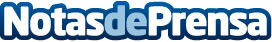 Primer salón de manicura en ganar la Estrella de Oro y es de Santiago de CompostelaEl salón de belleza especializado en manicura OPI Nail Salon de Santiago de Compostela ha sido galardonado el pasado viernes día 15 de Junio con la preciada "estrella de oro" que otorga el Instituto para la Excelencia Profesional a emprendedores y Pymes que destacan en su sector y en reconocimiento a su trayectoria profesional y compromiso con la excelenciaDatos de contacto:Marta LiaNota de prensa publicada en: https://www.notasdeprensa.es/primer-salon-de-manicura-en-ganar-la-estrella Categorias: Galicia Emprendedores Eventos Premios http://www.notasdeprensa.es